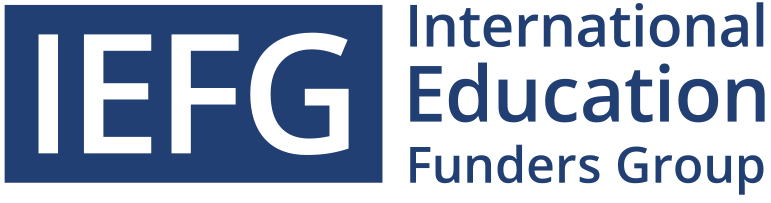 Membership Application(This profile is kept confidential – restricted to IEFG Steering Committee and Secretariat)Organisation* 		_______________________Website		_______________________Main contact*		_______________________Title*			_______________________Email address*	_______________________Telephone Number	_______________________☐ I understand that the IEFG is not a grantmaking institution – it is a learning and collaborating network. Membership is for foundations who are grantmakers who give grants to other organisations - not grantseekers or NGOs. Once your application has been approved by the IEFG Steering Committee, information marked with ⁰ will be used to feed into the IEFG Thematic and Regional Foci Report, a document published annually to allow members to learn more about their peers and find possible collaboration partners. Please let us know if you prefer not to share this information further than the Steering Committee. 1. About your work in educationa) Overview of your Foundation and its education funding strategy.  (What would you like the IEFG Steering Committee to know about your foundation’s focus?):b) Key words (three to five) that describe your approach to education funding (e.g. grassroots, impact investing, rights-based approach, research, award-giver, etc.) ⁰: c) Notable education projects (that capture the flavor of your work) ⁰:d) Where do you mainly work? What are your regions / countries of focus? ⁰e) What levels or subsectors of education do you mostly work in (e.g. ECD, primary, secondary, entrepreneurial, youth, teacher training, etc.) and where? ⁰☐ Early Childhood Development: _________________________________________☐ Primary Education: ___________________________________________________☐ Secondary Education and Girls’ Education: ________________________________☐ Life Skills/TVET: ______________________________________________________☐ Teacher Training/Professional Development: ________________________________☐ Education in Emergencies: ______________________________________________☐ Tertiary Education: ____________________________________________________☐ Influencing the Global Development and Education Agendas: __________________☐ Technology: _________________________________________________________☐ Evidence, evaluation and learning outcomes measurement: ____________________☐ Education Rights and Social Justice: ______________________________________☐ Small(er) Grants – support CBOs, emergent NGOs, etc.: ______________________☐ Other: ______________________________________________________________2. About your foundation (type and style)a) Donor type (Please cross out or delete as needed) ⁰: Small   / Medium   / Large FoundationPercent of your foundation’s portfolio focused on basic education: ____%Type of foundation:☐ Family Foundation☐ Corporate Foundation☐ CSR☐ Donor-advised fund☐ Charity☐ Intermediary grantmaker (e.g. you re-grant to other organisations)☐ Other:  _________________________________b) What is the size of your:smallest grant?	_____________________________largest grant? 	_____________________________average typical grant (rough estimate)? 	_____________________________c) Can you give some background on your organization? How did you emerge; from where does your funding originate; is there anything unique about your organization? ⁰d) If you are an operational foundation, what percentage of your total education portfolio is grantmaking to external organizations?e) Do you engage in non-grantmaking activities, and if yes what kind (e.g. capacity building, research, convening, implementing, etc.)?f) How do you monitor and evaluate your work?g) Please tell us more about how your organisation’s governance body works? How are Board members chosen, how often does the Board meet, what sub-committees are in place, etc.3. Understanding your networking style and interest in the IEFGa) Why are you interested in the IEFG?b) What can you contribute to the IEFG?c) Are you actively looking to collaborate with other funders and if yes, what are your preferred means of collaboration (informal co-funding; formal co-funding; thematic grouping; all of the above)? ⁰4. IEFG Communications and Contact Permissions (GDPR)To comply with EU data protection standards, we ask you to agree to the following (please tick): Being added to the IEFG mailing list to receive IEFG membership related communication. Being invited to an IEFG Online Communications Platform (e.g. MS Teams). Having your organisation’s information and documents stored on the IEFG member management system (whose servers are based in the United States) accessible only to the IEFG Secretariat.  Having data on your organisation’s funding foci and collaboration preferences feed into a searchable member database and member analysis that is accessible to IEFG members only.  How did you hear about the IEFG?Logo								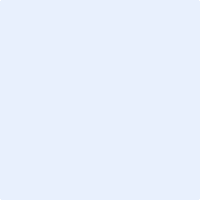 